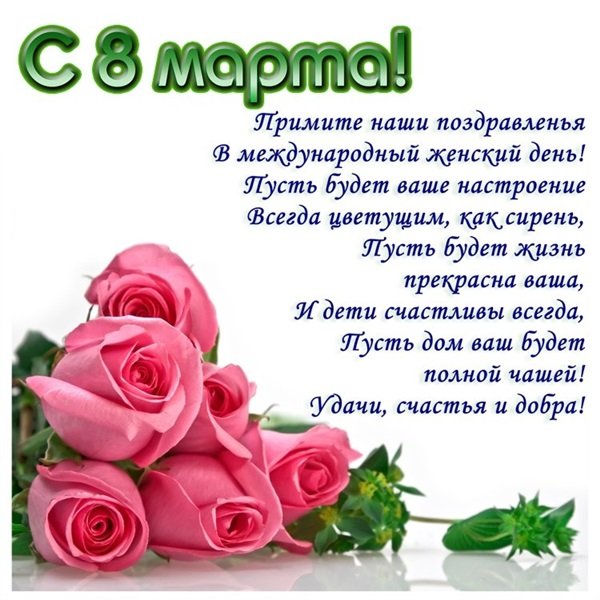 С праздником, дорогие коллеги!Отдел кадров БГАРФ